			Fifth Grade News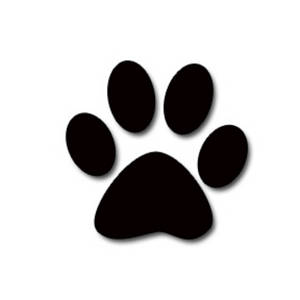 			September 24-28, 2012We will be sending home a newsletter with your child at the beginning of each week.  It will contain the learning objectives for the week as well as important dates and reminders. Thank you for your continued support!Sincerely, Fifth Grade TeachersImportant Dates9/24	Book Fair begins               9/25---Pastries for Parents  9/27---Goodies for Grandparents10/1	P.T.O Open House/Book Fair Open 5:00 to 7:00Learning Objectives:Math We will cover the following concepts this week: Multiplying Numbers by 10, 100, or 1,000 using patterns.Multiply a 2-, 3-, or 4-digit number by a 2 digit number.Study Multiplication facts (This week is x5)Test on Wednesday Sept. 26 (25 points)Multiplication Facts (x5) Test Sept. 25 (25 points)ScienceThis week we will continue our AMSTI investigations. Concepts covered will be:Concave and convex lenses Parts of the microscopeField of view4H projects have been assigned and are due on October 5th (100pts)Microscope, Concave, and Convex Lenses test on Thursday, September 27th Social Studies- Continuing on explorersNames to note: Christopher Columbus, Ferdinand Magellan, Hernan Cortes (No Test This Week)Reading/Language Arts- Lesson 5/Review Week Main Selection:  “It Takes Talent!”Focus Skill: review context clues, narrative forms, story elements, and other skillsRobust Vocabulary:  protest, restrain, feverishly, spectacular, overcome, stricken, dramatically, prognostication, genial, flop (definitions in reading folder) Spelling: The memo will focus on patterns and words previously introduced in this review week.Grammar: Review declarative, imperative, interrogative, and exclamatory sentences; interjections; complete and simple subjects and predicatesNO TESTS THIS WEEK IN READING OR LANGUAGE ARTS (REVIEW WEEK)Friendly RemindersChecks made out to WWES must include a driver’s license number.Yearbooks are scheduled to arrive on September 24.             Order yours today for only $30!Check your child’s planner and our teacher websites regularly!Update your child’s information in the office when addresses and telephone numbers change.